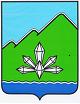 АДМИНИСТРАЦИЯ ДАЛЬНЕГОРСКОГО ГОРОДСКОГО ОКРУГА                 ПРИМОРСКОГО КРАЯПОСТАНОВЛЕНИЕ 			                          г. Дальнегорск                               №  _______О внесении изменений в постановление администрацииДальнегорского городского округа от 21.09.2023 № 1346-па «Об утверждении муниципальной программы «Молодежь Дальнегорского городского округа» На основании решения Думы Дальнегорского городского округа от 06.12.2023 № 178 «О бюджете Дальнегорского городского округа на 2024 год и плановый период 2025 и 2026 годов», руководствуясь постановлением администрации Дальнегорского городского округа от 10.02.2023   № 134-па «Об утверждении Порядка принятия решений о разработке муниципальных программ их формирования и реализации», Уставом Дальнегорского городского округа, администрация Дальнегорского городского округаПОСТАНОВЛЯЕТ:Внести в постановление администрации Дальнегорского городского округа от 21.09.2023 № 1346-па «Об утверждении муниципальной программы «Молодежь Дальнегорского городского округа» изменения, изложив муниципальную программу «Молодежь Дальнегорского городского округа» в новой редакции (прилагается).Разместить настоящее постановление на официальном сайте Дальнегорского городского округа и в автоматизированной системе ГАС «Управление».                                                             Глава Дальнегорскогогородского округа                                               			      А.М. Теребилов